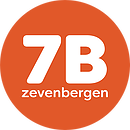 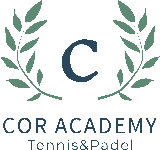 INSCHRIJVEN VIAsteve.cornelissen@hotmail.comGROEPSLESSEN VOLWASSENENDe recreatieve spelers willen we de juiste techniek en tactiek bijbrengen zodat zij kunnen deelnemen aan de clubavonden of met vrienden en vriendinnen een balletje slaan.Ook de meer competitieve spelers willen we voorbereiden op competities zoals het spelen van interclub en tornooien.We willen voor iedereen maatwerk afleveren betreffende de planning van de lessen en de samenstelling van de groepen.Prijs:Reeks van 26 September 2022 tot 26 Maart 2023 privé: prijs leraar + huur terrein4 leerlingen per trainer : 380 euro pp3 leerlingen per trainer : 490 euro ppDagenAlle dagen van de week (overdag of avond)